 Watersport CV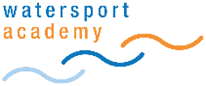  Watersport CVOpsturen naar robsepers@hotmail.comVoorletters & Achternaam:Geboortedatum:Geboorteplaats:Sport:Discipline:Hoogst genoten opleidingsniveau?Hoogst genoten opleidingsniveau?Huidige werkzaamheden, beroep of studie?Huidige werkzaamheden, beroep of studie?Sportgerichte opleidingen, cursussen, trainingen, clinics, etc. en behaalde certificaten of diploma's?Sportgerichte opleidingen, cursussen, trainingen, clinics, etc. en behaalde certificaten of diploma's?Overige opleidingen, cursussen, trainingen, clinics, etc. en behaalde certificaten of diploma's?Overige opleidingen, cursussen, trainingen, clinics, etc. en behaalde certificaten of diploma's?Lesgeefervaring: waarin, aan wie, wanneer, hoe vaak en hoeveel jaar?Lesgeefervaring: waarin, aan wie, wanneer, hoe vaak en hoeveel jaar?Eigen vaardigheid / sportervaring: sporten, niveau, aantal jaar?Eigen vaardigheid / sportervaring: sporten, niveau, aantal jaar?Overige informatie die relevant kan zijn voor je opleiding?Overige informatie die relevant kan zijn voor je opleiding?